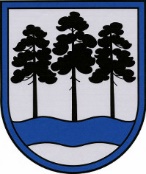 OGRES  NOVADA  PAŠVALDĪBAReģ.Nr.90000024455, Brīvības iela 33, Ogre, Ogres nov., LV-5001tālrunis 65071160, fakss 65071161, e-pasts: ogredome@ogresnovads.lv, www.ogresnovads.lv APSTIPRINĀTSar Ogres novada pašvaldības domes 17.06.2021. sēdes lēmumu (protokols Nr.11; 25.) IEKŠĒJIE NOTEIKUMIOgrē2021.gada 17.jūnijā									Nr.16/2021 “Par brīvprātīgā darba organizēšanas un uzskaites kārtību Ogres novadā”Izdoti saskaņā ar likuma “Par pašvaldībām” 41.panta pirmās daļas 2.punktu,Jaunatnes likuma 9.pantu un Brīvprātīgā darba likumu Vispārīgie jautājumi1. Ogres novada brīvprātīgā darba organizēšanas un uzskaites kārtības noteikumu (turpmāk – Noteikumi) mērķis ir sekmēt brīvprātīgā darba attīstību un veicināt sabiedrības līdzdalību brīvprātīgajā darbā. 2. Noteikumi nosaka vienotu brīvprātīgā darba organizēšanas un uzskaites kārtību Ogres novada administratīvajā teritorijā, kā arī veicina brīvprātīgā darba sistēmas izveidošanu un ieviešanu praksē, ņemot vērā apliecinātu personas pieredzi, kas gūta veicot brīvprātīgo darbu. 3. Ogres novadā brīvprātīgā darba organizāciju un koordināciju veic Ogres novada pašvaldības izglītības pārvaldes iestāde “Ogres novada izglītības pārvalde” (turpmāk – Pārvalde). Pārvalde sadarbojas un koordinē rīcību ar visiem brīvprātīgā darba organizētājiem Ogres novadā.4.  Brīvprātīgā darba veicējs Ogres novada administratīvajā teritorijā var būt persona, sākot ar 13 gadu vecumu (turpmāk – Brīvprātīgais). Brīvprātīgais, kurš sasniedzis no 13 līdz 16 gadu vecumu, ir tiesīgs veikt brīvprātīgo darbu, ja to likumiskais pārstāvis devis rakstveida piekrišanu (Noteikumu 1.pielikums).II. Līgums par brīvprātīgā darba veikšanu5.  Brīvprātīgā darba organizētājs ar Brīvprātīgo slēdz rakstiski līgumu par brīvprātīgā darba veikšanu, kurā tiek noteikti pušu pienākumi, tiesības, darba laika organizācija un nepieciešamie darbu organizācijas pasākumi un tml.).6.  Brīvprātīgais var slēgt līgumu par brīvprātīgā darba veikšanu, vienlaicīgi ar vairākiem brīvprātīgā darba organizētājiem Ogres novadā, tādējādi gūstot iespēju plašāk pilnveidot savas zināšanas, prasmes un iemaņas.7.  Brīvprātīgais drīkst veikt tādus darbus, kas nekaitē viņa fiziskajai vai psihiskajai veselībai un neapdraud apkārtējos cilvēkus.III. Brīvprātīgā pienākumi un tiesības8.   Brīvprātīgajam ir pienākums:8.1. apzinīgi un godprātīgi pildīt brīvprātīgo darbu brīvprātīgā darba organizētāja noteiktā kārtībā un termiņā;8.2.veicot brīvprātīgo darbu, darboties saskaņā ar Latvijas Republikas spēkā esošajiem normatīvajiem aktiem, ievērot brīvprātīgā darba organizētāja norādījumus, uzdevumus, iekšējos normatīvos aktus, darba aizsardzības, drošības tehnikas un darba higiēnas prasības;8.3. saudzīgi izturēties pret brīvprātīgā darba organizētāja mantu;8.4. neizpaust ierobežotas pieejamības informāciju, kas, pildot brīvprātīgo darbu, ir kļuvusi zināma, kā arī rūpēties, lai šī informācija nebūtu tieši vai netieši pieejama trešajām personām;8.5. ievērot ētikas un savstarpējās cieņas normas un izvēlēties brīvprātīgā darba veikšanai piemērotu apģērbu;8.6. neizdarīt darbības, kas varētu kaitēt brīvprātīgā darba organizētāja reputācijai;8.7. atlīdzināt brīvprātīgā darba organizētājam radušos zaudējumus, ja Brīvprātīgais prettiesiskas rīcības dēļ ir nodarījis tiešus materiālus zaudējumus brīvprātīgā darba organizētājam;8.9. pēc pieprasījuma uzrādīt izziņu no Sodu reģistra gadījumā, ja iepriekšējā sodāmība varētu būt par  šķērsli paredzētā brīvprātīgā darba veikšanai;8.10. pēc pieprasījuma iesniegt izglītību un/vai prasmes apliecinošo dokumentu kopijas, uzrādot oriģinālus, kā arī savu Curriculum Vitae (CV), kā arī izziņu par veselības stāvokli.9.  Brīvprātīgajam ir tiesības: 9.1. saņemt no brīvprātīgā darba organizētāja pilnīgu informāciju, kas nepieciešama   brīvprātīgā darba izpildei;9.2. iepriekš rakstveidā saskaņojot, saņemt no brīvprātīgā darba organizētāja kompensāciju  par izdevumiem, kas radušies, pildot brīvprātīgo darbu;9.3. saņemt no brīvprātīgā darba organizētāja aizpildītu brīvprātīgā darba stundu uzskaites lapu par brīvprātīgajā darbā pavadīto laiku, pienākumiem, iegūtajām zināšanām, prasmēm un iemaņām, kā arī novērtējumu par paveikto darbu;9.4. brīvprātīgo darbu veikt drošos un veselībai nekaitīgos apstākļos.IV. Brīvprātīgā darba organizētāja pienākumi un tiesības10. Brīvprātīgā darba organizētājam ir pienākums:10.1.  nodrošināt Brīvprātīgajam dzīvībai un  veselībai nekaitīgus darba apstākļus;10.2. atlīdzināt Brīvprātīgajam zaudējumus, kuri radušies Brīvprātīgā darba organizētāja vainas dēļ;. sniegt Brīvprātīgajam darba veikšanai nepieciešamo informāciju un darba rīkus;. rakstveidā norādīt, kāda informācija uzskatāma par konfidenciālu;. pirms nepilngadīgās personas iesaistīšanas brīvprātīgajā darbā informēt vienu no nepilngadīgas personas likumiskajiem pārstāvjiem par būtiskiem darba vides riska faktoriem un to ietekmi uz drošību un veselību.Brīvprātīgā darba organizētājam ir tiesības:11.1. pieprasīt Brīvprātīgajam uzrādīt ārsta izsniegtu izziņu par veselības stāvokli, lai   pārliecinātos par atbilstību paredzētajam brīvprātīgajam darbam;11.2. pieprasīt, lai Brīvprātīgais uzrāda izziņu no Sodu reģistra gadījumā, ja iepriekšējā sodāmība varētu būt šķērslis paredzētā brīvprātīgā darba veikšanai;11.3. neļaut Brīvprātīgajam veikt brīvprātīgo darbu gadījumā, kad ir pamatotas aizdomas par brīvprātīgā darba veicēja saslimšanu, kas apdraud vai var apdraudēt viņa vai citu personu drošību vai veselību.V. Brīvprātīgā darba stundu uzskaite12. Brīvprātīgā darba organizētājs par katru Brīvprātīgo, kas izteicis šādu vēlmi, veic atzīmes brīvprātīgā darba stundu uzskaites lapā (Noteikumu 3.pielikums).13. Par sniegto ziņu patiesumu atbild katrs brīvprātīgā darba organizētājs, pie kura Brīvprātīgais ir veicis brīvprātīgo darbu.14. Lai apliecinātu Brīvprātīgā apgūtās vai pilnveidotās prasmes un iemaņas, brīvprātīgā darba organizētājs brīvprātīgā darba īstenošanas periodā par katru Brīvprātīgo, brīvprātīgā darba stundu uzskaites lapā veic šādus ierakstus:14.1. datums, kad Brīvprātīgais veica brīvprātīgo darbu;14.2. veiktie pienākumi;14.3. nostrādāto stundu skaits.15. Slēdzot līgumu par brīvprātīgā darba veikšanu, vienlaicīgi ar vairākiem brīvprātīgā darba organizētājiem Ogres novadā, Brīvprātīgais var veikt vienotu brīvprātīgā darba stundu uzskaiti un summēt nostrādātās stundas.VI. Brīvprātīgā darba apliecinājums16.  Brīvprātīgā darba pieredze tiek dokumentāli apliecināta, izsniedzot sagatavotu brīvprātīgā darba apliecinājumu (turpmāk - Apliecinājums) par Brīvprātīgo darbu viena kalendārā gada periodā (Noteikumu 2.pielikums). Apliecinājumu sagatavo Pārvalde.16.1. Brīvprātīgā darba veicējam ir iespējas saņemt Bronzas Apliecinājumu par nostrādāto brīvprātīgo darbu līdz 60 (sešdesmit) stundām.16.2.Brīvprātīgā darba veicējam ir iespējas saņemt Sudraba Apliecinājumu par vismaz 60 (sešdesmit) stundas nostrādāto brīvprātīgo darbu.16.3. Brīvprātīgā darba veicējam ir iespējas saņemt Zelta Apliecinājumu par vismaz 120 (viens simts divdesmit) stundas nostrādāto brīvprātīgo darbu.16.4. Brīvprātīgā darba veicējam ir iespējas saņemt Platīna Apliecinājumu par vismaz 200 (divi simti) stundas nostrādāto brīvprātīgo darbu.17.   Apliecinājuma izdošanas mērķis ir sniegt trešajām personām pārskatāmu, salīdzināmu un ticamu informāciju par pienākumiem, kurus Brīvprātīgais veicis pie konkrētā brīvprātīgā darba organizētāja, kā arī par brīvprātīgā darba veikšanai veltīto laiku un tā ietvaros iegūtajām un pilnveidotajām prasmēm.18.  Apliecinājumu pēc vienotas formas sagatavo Pārvalde. Ja Brīvprātīgajam vienlaicīgi ir bijuši noslēgti līgumi par brīvprātīgā darba veikšanu, ar vairākiem brīvprātīgā darba organizētājiem Ogres novada teritorijā, Pārvalde sagatavos vienu apliecinājumu, kurā tiks apkopota informācija par visiem Brīvprātīgā darbiem.19.  Apliecinājums tiek sagatavots latviešu valodā 2 (divos) eksemplāros, no kuriem viens tiek izsniegts Brīvprātīgajam, bet otrs – glabājas Pārvaldē.  Apliecinājumu paraksta Ogres novada pašvaldības domes priekšsēdētājs.20.  Apliecinājumu izsniegšana Ogres novadā tiek organizēta vienu reizi gadā –  kad publiski tiek sveikti visi Brīvprātīgie, kuri saņem Apliecinājumu.21.  Pēc Brīvprātīgā pieprasījuma Apliecinājumu var izsniegt arī individuāli, ja Brīvprātīgā darba veicējs uzrāda Brīvprātīgā darba stundas. 22. Noteikumi ar pielikumiem ir publiski pieejami Ogres novada pašvaldības tīmekļa vietnē www.ogresnovads.lv.Domes priekšsēdētājs						              	Egils Helmanis1. pielikumsIekšējiem noteikumiem “Par jauniešu brīvprātīgā darba organizēšanas un uzskaites kārtību Ogres novadā”Ogres novada izglītības pārvaldesJaunatnes lietu speciālistamVecāka vārds, uzvārdsDzīvesvietas adreseKontakttālrunisE-pasta adreseVecāka piekrišanaPiekrītu, ka mans bērns ________________________________________________(bērna vārds, uzvārds)veic brīvprātīgo darbu __________________________________.                                                        (iestāde, organizācija)Ar Ogres novada Noteikumiem “Par jauniešu brīvprātīgā darba organizēšanas un uzskaites kārtību Ogres novadā” esmu iepazinies/-usies un atbalstu sava bērna aktivitātes Ogres novada organizētā brīvprātīgā darba ietvaros. Bērnam ir īpašas vajadzības, slimības, alerģijas: ___________________________________________________________________________20__.gada ___.___________________________________(vecāka paraksts)2. pielikumsIekšējiem noteikumiem “Par brīvprātīgā darba organizēšanas un uzskaites kārtību Ogres novadā”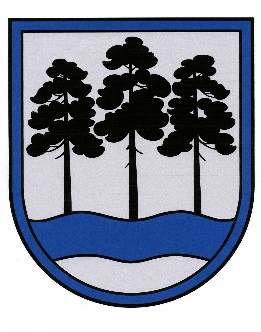 OGRES NOVADA PAŠVALDĪBASBRĪVPRĀTĪGAIS JAUNIETISAPLIECINĀJUMS___________________________Vārds, uzvārdspersonas kods ________________________________No 20__. gada __. ______________ līdz 20__. gada __._______________VEICA BRĪVPRĀTĪGO DARBU(kopā nostrādātas____ stundas)Veiktie pienākumi, aktivitāte un vieta, piemēram:Palīdzēja organizēt pasākumu Ogres svētkos “CEĻO OGRĒ”, Piedalījās sporta spēļu organizēšanā.Pilnveidotās prasmes un iemaņas, piemēram:KomunikācijaMājas lapu uzturēšanaOgres novada domes priekšsēdētājs	_______________________		     Ogrē,	 Datums		 				   			            Brīvprātīgā darba organizētāja logo3. pielikumsIekšējiem noteikumiem “Par jauniešu brīvprātīgā darba organizēšanas un uzskaites kārtību Ogres novadā”Brīvprātīgā darba stundu uzskaites lapa Brīvprātīgā vārds, uzvārds _____________________________Datums _______________								Paraksts ______________________Brīvprātīgā darba veicējs var iegūt brīvprātīgā darba Apliecinājumu:Bronzas Apliecinājumu par nostrādāto brīvprātīgo darbu līdz 60 (sešdesmit) stundām;Sudraba Apliecinājumu par vismaz 60 (sešdesmit) stundas nostrādāto brīvprātīgo darbu;Zelta Apliecinājumu par vismaz 120 (viens simts divdesmit) stundas nostrādāto brīvprātīgo darbu;Platīna Apliecinājumu par vismaz 200 (divi simti) stundas nostrādāto brīvprātīgo darbu.DATUMSVEIKTAIS DARBS/ AKTIVITĀTEDARBA STUNDASDARBA ORGANIZĒTĀJA/ Atbildīgās personas VĀRDS UZVĀRDS UN PARAKSTSBRĪVPRĀTĪGĀ PARAKSTSKOPĀ:KOPĀ: